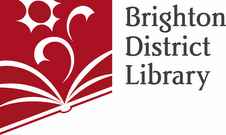 PRESS for IMMEDIATE RELEASEContact: Margaret VergithMedia Relations Coordinatormrvergith@brightonlibrary.infoFamilies Get Ready to Read at Family Fun Day: Celebrate Early ChildhoodBrighton, MI - March 3, 2021 - Kids, families, and friends are invited to Family Fun Day: Celebrate Early Childhood Saturday, March 20 from 9 am to 11 am. Families are invited to a drive-through and pick up of a free activity kit at Livingston Educational Service Agency, 1425 W. Grand River Ave, Howell, while supplies last. Each kit includes books, fun activity ideas, alphabet cookies and an alphabet puzzle. The alphabet activities encourage talking about letters, playing alphabet hide and seek, singing the alphabet song, making letter words, and writing letters. At 1 pm enjoy a free virtual family concert featuring Beverly Meyer: The Music Lady. This fun, interactive music show is perfect for preschoolers and older kids who will be singing, dancing, and laughing to The Music Lady’s silly songs and wonderful energy. Visit http://bit.ly/FamilyFun21 for details. “This is one of the most family friendly educational events that I have ever attended! Our entire family always looks forward to attending each year. There are so many great early learning experiences and ideas for my preschoolers, plus, we all have a great time together,” said Dana Coronado.“Family Fun Day: Celebrate Early Childhood shows families how fun and easy it is to teach simple early literacy skills that can be done at home or on-the-go. When engaging with kids, whether singing, dancing, writing, talking, or playing children are learning about language and the world around them and parents are setting a foundation for their success in school,” said Livingston Early Literacy Collaborative organizers. The Livingston Early Literacy Collaborative is a volunteer action committee comprised of Livingston County’s leading literacy, education, and early childhood advocates. Their goal is to engage communities to build healthy, successful futures for all children from birth through age five. # # #